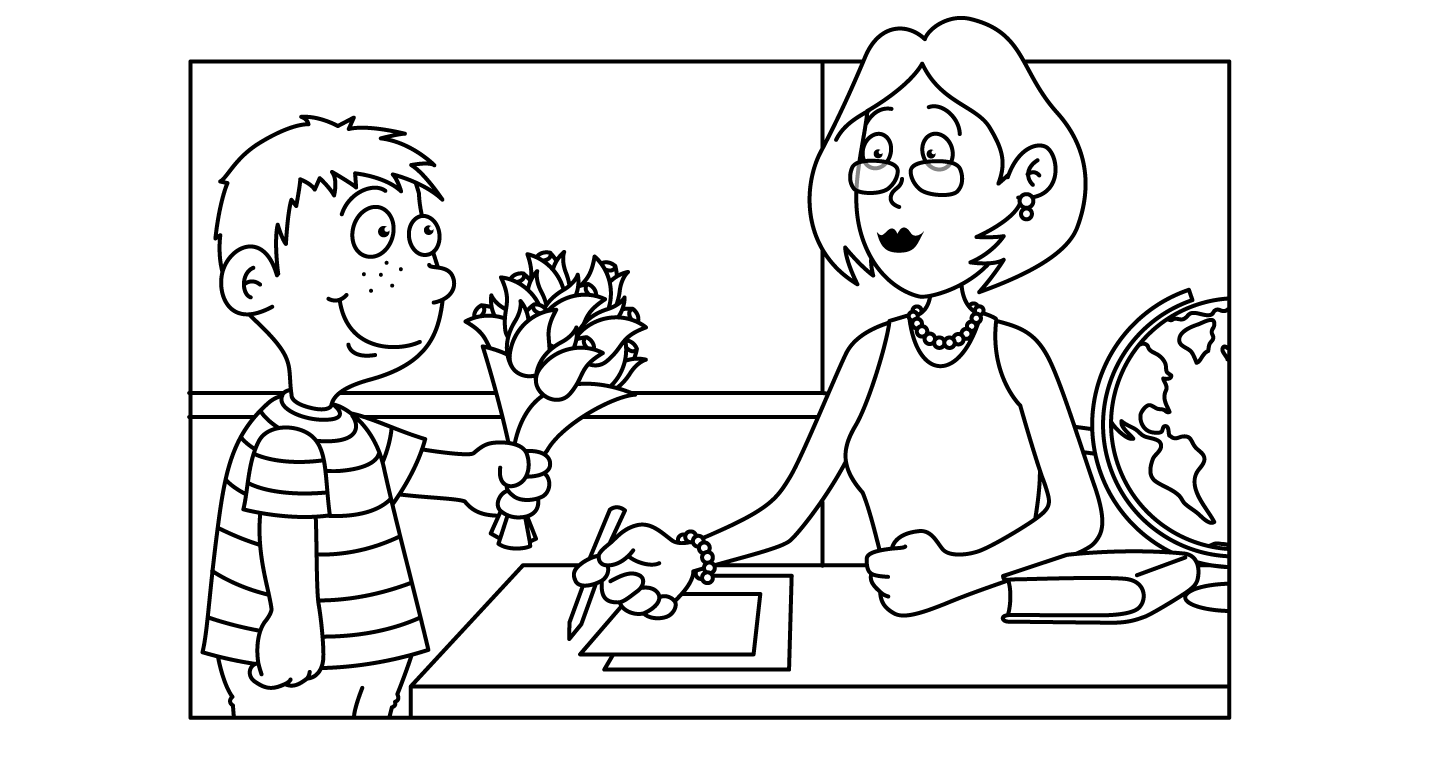 SAMPLE MENUSAMPLE MENUSAMPLE MENUSAMPLE MENUSAMPLE MENUSAMPLE MENUSAMPLE MENUMondayTuesdayWednesdayThursdayFridayBreakfast:Lunch:PM Snack:1Whole Grain CerealChicken NuggetsPeas and CarrotsSaltine crackers2Jam w/ Wheat ToastChicken w/Spaghetti CornRitz Crackers3Whole Grain OatmealPizzaSaladGoldfish4Cheese Toast on WheatRice w/ Beef and PotatoesClub Crackers5Hashbrown w/ CrackersHot Dogs w/ Wheat Buns Baked FriesCheese Crackers*Breakfast  and Lunchincludes Fresh Fruit and Milk DailyBreakfast:Lunch:PM Snack:8Whole Grain CerealMeatloaf w/ wheat bread n Mashed PotatoesSaltine crackers9Jam w/ Wheat ToastChicken/ Cheese QuesadillasSaladRitz Crackers10Whole Grain OatmealChicken w/ Ramen noodlesMix VeggiesGoldfish11Cheese Toast on Wheat  Fish Sticks w/ Mac n CheesePeas and CarrotsClub Crackers12Hashbrown w/ CrackersChicken Alfredo w/ Wheat Pasta , Green BeansCheese Crackers*Snack Includes 100% Juice, & waterBreakfast:Lunch:PM Snack:15Whole Grain Cereal Chicken NuggetsPeas and CarrotsSaltine crackers16Jam w/ Wheat ToastChicken w/SpaghettiCornRitz Crackers17Whole Grain OatmealPizzaSaladGoldfish18Cheese Toast on Wheat  Rice w/ Beef and PotatoesClub Crackers19Hashbrown w/ CrackersHot Dogs w/ Wheat BunsFrench FriesCheese CrackersBreakfast:Lunch:PM Snack:22Whole Grain Cereal Meatloaf w/ wheat bread n Mashed PotatoesSaltines23Jam w/ Wheat ToastChicken / Cheese QuesadillasSaladRitz Crackers24Whole Grain OatmealChicken w/ Ramen noodlesMix VeggiesGoldfish25Cheese Toast on WheatFish Sticks w/ Mac n CheesePeas and CarrotsClub Crackers26Hashbrown w/ CrackersChicken Alfredo w/ Wheat Pasta , Green BeansCheese CrackersBreakfast:Lunch:PM Snack:29MEMORIAL DAY HOLIDAY30Jam w/ Wheat ToastChicken w/SpaghettiCornRitz Crackers31Whole Grain OatmealPizzaSaladGoldfish